ПамяткаОб отложенном выходе на пенсию Если Вы: достигли общеустановленного пенсионного возраста и Вам назначается (или уже назначена) пенсия по возрасту (при общем стаже 20 и более лет для женщин, 25 и более лет для мужчин),	топри продолжении работы без получения пенсии Вы можете дополнительно увеличить её размер.Для этого:откажитесь от получения пенсии не менее чем на 2 месяца (подайте соответствующее заявление в управление по труду, занятости и социальной защите); продолжайте работать с заработной платой не ниже минимальной 
(без получения пенсии);по завершении выбранного периода работы без получения пенсии обратитесь за возобновлением выплаты пенсии и её перерасчетом с учетом премии (подайте соответствующие заявления в управление по труду, занятости и социальной защите).Бонусы:увеличение размера пенсии за счет дополнительного стажа (в него будет включено время работы после назначения пенсии) (часть 4 статьи 51, статья 66 Закона «О пенсионном обеспечении»);увеличение размера пенсии за счет премии (статья 23-1 Закона 
«О пенсионном обеспечении»).          Повышение пенсии за отложенный выходЕсли Вы приняли решение отказаться от получения пенсии по возрасту (для последующего повышения её размера), то выплата пенсии будет приостановлена начиная с даты, указанной в Вашем заявлении, но не ранее, чем со дня его подачи. Возврат уже полученной пенсии не допускается.После того, как выбранный период работы без получения пенсии завершится, либо в случае прекращения работы необходимо обратиться в управление по труду, занятости и социальной защите с заявлениями: о возобновлении выплаты пенсии по возрасту с конкретной даты;о перерасчете размера пенсии по возрасту с учетом дополнительного стажа и премиальной доплаты. Формировать премию за отложенный выход на пенсию можно поэтапно: заявление об отказе от получения пенсии можно продлевать несколько раз, можно делать перерывы (периоды работы без получения пенсии будут суммироваться).  Вы вправе изменить принятое решение об отказе от получения пенсии и обратиться с заявлением о возобновлении выплаты пенсии за период неполучения (если перерасчет пенсии по статье 23-1 Закона
«О пенсионном обеспечении» еще не произведен).Примите взвешенное решениеКогда Вы работаете, то для Вас пенсия – это прибавка к Вашей заработной плате. Если в этот период Вы откажетесь от получения пенсии, то просто вернетесь к привычному для Вас уровню дохода – к заработной плате,  как это было совсем недавно, до достижения Вами общеустановленного пенсионного возраста. Однако отказавшись от получения пенсии Вы значительно увеличите её размер. Новый размер пенсии Вы получите по завершении периода отказа, сразу после перерасчета пенсии. Пенсия будет более приближена к привычному для Вас доходу в период трудовой деятельности.Возможность увеличить пенсию в сравнении с «двойным» текущим доходом – зарплата + пенсия – может выглядеть недостаточно привлекательной. Однако объективно оценить преимущества решения в пользу отказа от получения пенсии Вы сможете позднее, когда оставите трудовую деятельность, и пенсия станет единственным источником средств существования. 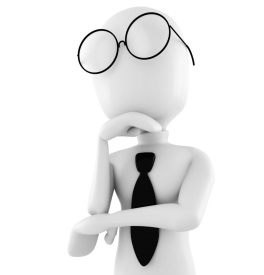 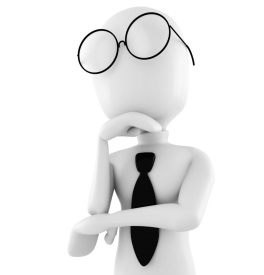 Наиболее частые возраженияОтложить выход на пенсию – выгодно. Выгода – более высокая пенсия сразу после её перерасчета.Пример 1. Женщина с 25-летним стажем и заработком до обращения за пенсией на уровне 70 процентов от средней зарплаты работников в республике 
(индивидуальный коэффициент заработка (ИКЗ)= 0,7), с размером пенсии в апреле 2021 г. 340 рублей. Если бы она продолжила работать и отказалась от получения пенсии 
на 3 года пенсия в апреле 2021 г. была бы 493 рубля.Пример 2. Мужчина с 35-летним стажем и средней зарплатой по стране  (ИКЗ = 1,0), с размером пенсии в апреле 2021 г. 449 рублей. Если бы он работал и отказался от получения пенсии на 3 года, пенсия в апреле 2021 г. была бы 
637 рублей.Если бы этот же мужчина отработал с отказом от получения пенсии 
5 лет, размер пенсии в апреле 2021 г. составил бы уже 831 рубль.  Важно: оценим в самом общем виде период, за который у данного мужчины «окупится» решение об отложенном выходе на пенсию. Неполученная пенсия за 5 лет (60 месяцев) 26940 рублей (449*60). Пенсия выросла на 382 рубля (за счет дополнительного стажа и премии), с 449 до 831 рублей. Примерный период, за который неполученная пенсия «вернется» в виде повышения к ее размеру – 71 месяц или 
почти 6 лет (26940 / 382). При этом в примере для упрощения расчета не учитывается, что до апреля 2021 г. пенсия объективно была ниже (например, в декабре 
2016 г. составляла 270 рублей), а в последующий период повышение за отложенный выход, как и сама пенсия, будут увеличиваться за счет ежегодных индексаций (перерасчетов) пенсии.Таким образом, в итоге период, за который неполученная пенсия вернется в виде повышения, будет еще короче. Поэтому принятое решение об отложенном выходе на пенсию финансово оправдано.Пример 3. Мужчина с 40-летним стажем и заработком до обращения за пенсией на уровне 300 процентов от средней зарплаты работников в республике 
(ИКЗ = 3,0), с размером пенсии в апреле 2021 г. (как работающему получателю)
 521 рубль. Если бы пенсионер  отказался от получения пенсии на период работы – 3 года, то после увольнения размер его пенсии в апреле 2021 года (как неработающему получателю) был бы 898 рублей. Риск преждевременного ухода из жизни есть в любом возрасте. Большинство пенсионеров все же получают пенсию в течение длительного периода. Средний период получения пенсии по возрасту – более 21 года.Как правило, текущие расходы кажутся более важными, чем формирование сбережений на будущее. Финансовая самодисциплина – такое качество есть далеко не у всех, и вероятность того, что вся пенсия пойдет на депозитный счет, скорее невысокая.В то же время граждане, которые все же направляют пенсию на депозит в банке, в дальнейшем не рассматривают эти средства как возможный источник регулярной (ежемесячной) прибавки к пенсии и, тем самым, предопределяют свой выбор в сторону снижения привычного уровня дохода и качества жизни на пенсии. Период работы без получения пенсии (лет)Премия в процентах к заработку, из которого исчисляется пенсия (статьи 23-1, 56)Рост пенсии  при стаже 30 лет 
у женщины, 35 лет у мужчины (в разах)161,1214 (= 6+8)1,2324 (=14+10)1,4436 (=24+12)1,6550 (=36+14)1,8664 (=50+14)2,0